	Kontaktformular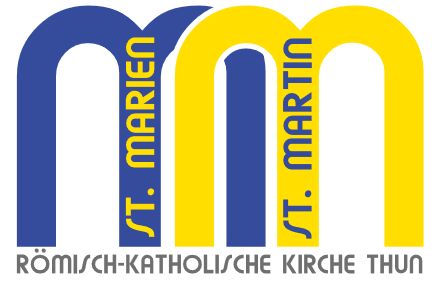 Die Datenerfassung erfolgt gemäss den kantonalen Vorgaben, / La collecte des données est effectuée conformément aux réglementations cantonales. / La raccolta dei dati avviene in conformità alle disposizioni cantonali. / The data acquisition is carried out according to cantonal regulations.	KontaktformularDie Datenerfassung erfolgt gemäss den kantonalen Vorgaben, / La collecte des données est effectuée conformément aux réglementations cantonales. / La raccolta dei dati avviene in conformità alle disposizioni cantonali. / The data acquisition is carried out according to cantonal regulations.Datum / DateData / DateZeit / HeureOrario / TimeVorname / PrénomNome / First nameNachname / NomCognome / Last nameGeburtsdatum / Date denaissance / Data di nascitaMobil / Mobile /Telefonnummer / Numéro de téléphone / Numero di telefono /Phone numberEmail Datum / DateData / DateZeit / HeureOrario / TimeVorname / PrénomNome / First nameNachname / NomCognome / Last nameGeburtsdatum / Date denaissance / Data di nascitaMobil / Mobile /Telefonnummer / Numéro de téléphone / Numero di telefono /Phone numberEmail 